上投摩根中小盘混合型证券投资基金2019年第4季度报告2019年12月31日基金管理人：上投摩根基金管理有限公司基金托管人：中国建设银行股份有限公司报告送出日期：二〇二〇年一月二十日§1  重要提示基金管理人的董事会及董事保证本报告所载资料不存在虚假记载、误导性陈述或重大遗漏，并对其内容的真实性、准确性和完整性承担个别及连带责任。 基金托管人中国建设银行股份有限公司根据本基金合同规定，于2020年1月17日复核了本报告中的财务指标、净值表现和投资组合报告等内容，保证复核内容不存在虚假记载、误导性陈述或者重大遗漏。 基金管理人承诺以诚实信用、勤勉尽责的原则管理和运用基金资产，但不保证基金一定盈利。 基金的过往业绩并不代表其未来表现。投资有风险，投资者在作出投资决策前应仔细阅读本基金的招募说明书。 本报告中财务资料未经审计。本报告期自2019年10月1日起至12月31日止。§2  基金产品概况§3  主要财务指标和基金净值表现3.1 主要财务指标单位：人民币元注：本期已实现收益指基金本期利息收入、投资收益、其他收入(不含公允价值变动收益)扣除相关费用后的余额，本期利润为本期已实现收益加上本期公允价值变动收益。 上述基金业绩指标不包括持有人认购或交易基金的各项费用（例如，开放式基金的申购赎回费、红利再投资费、基金转换费等），计入费用后实际收益水平要低于所列数字。3.2 基金净值表现3.2.1 本报告期基金份额净值增长率及其与同期业绩比较基准收益率的比较3.2.2自基金合同生效以来基金累计净值增长率变动及其与同期业绩比较基准收益率变动的比较上投摩根中小盘混合型证券投资基金累计净值增长率与业绩比较基准收益率历史走势对比图(2009年1月21日至2019年12月31日)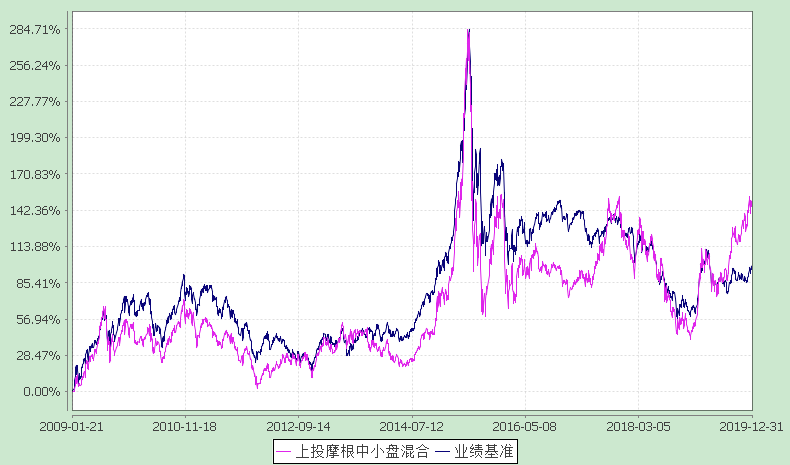 注：本基金合同生效日为2009年1月21日，图示时间段为2009年1月21日至2019年12月31日。本基金建仓期自2009年1月21日至2009年7月20日。建仓期结束时资产配置比例符合本基金基金合同规定。§4  管理人报告4.1 基金经理(或基金经理小组)简介注：1.任职日期和离任日期均指根据公司决定确定的聘任日期和解聘日期。2.证券从业的含义遵从行业协会《证券业从业人员资格管理办法》的相关规定。4.2 管理人对报告期内本基金运作遵规守信情况的说明在本报告期内，基金管理人不存在损害基金份额持有人利益的行为，勤勉尽责地为基金份额持有人谋求利益。基金管理人遵守了《证券投资基金法》及其他有关法律法规、《上投摩根中小盘混合型证券投资基金基金合同》的规定。基金经理对个股和投资组合的比例遵循了投资决策委员会的授权限制，基金投资比例符合基金合同和法律法规的要求。4.3 公平交易专项说明4.3.1 公平交易制度的执行情况报告期内，本公司继续贯彻落实《证券投资基金管理公司公平交易制度指导意见》等相关法律法规和公司内部公平交易流程的各项要求，严格规范境内上市股票、债券的一级市场申购和二级市场交易等活动，通过系统和人工相结合的方式进行交易执行和监控分析，以确保本公司管理的不同投资组合在授权、研究分析、投资决策、交易执行、业绩评估等投资管理活动相关的环节均得到公平对待。对于交易所市场投资活动，本公司执行集中交易制度，确保不同投资组合在买卖同一证券时，按照时间优先、比例分配的原则在各投资组合间公平分配交易量；对于银行间市场投资活动，本公司通过对手库控制和交易室询价机制，严格防范对手风险并检查价格公允性；对于申购投资行为，本公司遵循价格优先、比例分配的原则，根据事前独立申报的价格和数量对交易结果进行公平分配。报告期内，通过对不同投资组合之间的收益率差异比较、对同向交易和反向交易的交易时机和交易价差监控分析，未发现整体公平交易执行出现异常的情况。4.3.2 异常交易行为的专项说明报告期内，通过对交易价格、交易时间、交易方向等的分析，未发现有可能导致不公平交易和利益输送的异常交易行为。所有投资组合参与的交易所公开竞价同日反向交易成交较少的单边交易量超过该证券当日成交量的5%的情形：无。4.4 报告期内基金的投资策略和业绩表现说明4.4.1报告期内基金投资策略和运作分析市场在四季度震荡上行，上证综合指数上涨4.99%，创业板指数上涨10.48%，成长股表现强于蓝筹股，电子、新能源汽车，传媒板块表现较为亮眼，传统行业中家电、建材、有色也表现不错。本季度国内外宏观经济表现平稳，基本符合预期。全球各大央行保持宽松的方向不变，中美贸易摩擦在经过激烈博弈之后取得了阶段性进展，未来可能进入一段比较平静的时期，市场逐渐认识到贸易摩擦的长期性和复杂性，敏感度逐渐降低。海外投资者本季度继续大举增持国内A股，国内投资者积极为明年布局，寻找未来高景气的行业和个股，本季度表现较好的板块大多数是机构判断明年景气度继续向好的行业。经过大量的研究和调研，本基金在四季度增加了新能源汽车和传媒行业的配置，取得了较好的效果，基金仓位也有所提升，目前本基金超配了电子、医药、传媒、新能源汽车等行业。未来基金继续战略看好高科技、先进制造等成长板块和与百姓生活相关的消费、医药行业，致力于长期投资高景气度、高成长，低估值、与创新商业模式主题相关的优秀龙头公司。基金对2020年一季度持谨慎乐观态度。宏观经济大概率保持平稳，有略超预期的可能，上市公司盈利增速有望见底。美国经济转弱，全球继续降息周期，国内货币政策空间打开。中美贸易摩擦在未来一个季度可能相对缓和。从一个季度的维度看，周期品种可能会阶段性超赢，从更长期来看，我们依然关注与5G产业链相关的科技股以及消费和医药龙头。从历史数据看A股一季度上涨的概率较高，我们也会更积极的应对未来一个季度的行情。合理的估值，业绩增速，成长的确定性是本基金最看重的。行业上我们重点关注电子、传媒、新能源汽车、医药、光伏、轻工、食品饮料等行业。4.4.2报告期内基金的业绩表现本报告期上投摩根中小盘混合份额净值增长率为:13.44%，同期业绩比较基准收益率为:6.10%。4.5报告期内基金持有人数或基金资产净值预警说明无。§5  投资组合报告5.1 报告期末基金资产组合情况5.2 报告期末按行业分类的股票投资组合5.2.1报告期末按行业分类的境内股票投资组合5.3 报告期末按公允价值占基金资产净值比例大小排序的前十名股票投资明细5.4 报告期末按债券品种分类的债券投资组合本基金本报告期末未持有债券。5.5 报告期末按公允价值占基金资产净值比例大小排序的前五名债券投资明细本基金本报告期末未持有债券。5.6 报告期末按公允价值占基金资产净值比例大小排序的前十名资产支持证券投资明细本基金本报告期末未持有资产支持证券。5.7 报告期末按公允价值占基金资产净值比例大小排序的前五名贵金属投资明细本基金本报告期末未持有贵金属。5.8 报告期末按公允价值占基金资产净值比例大小排序的前五名权证投资明细本基金本报告期末未持有权证。5.9 报告期末本基金投资的股指期货交易情况说明本基金本报告期末未持有股指期货。5.10报告期末本基金投资的国债期货交易情况说明本基金本报告期末未持有国债期货。5.11 投资组合报告附注5.11.1报告期内本基金投资的前十名证券的发行主体本期没有出现被监管部门立案调查，或在报告编制日前一年内受到公开谴责、处罚的情形。5.11.2报告期内本基金投资的前十名股票中没有在基金合同规定备选股票库之外的股票。5.11.3 其他资产构成5.11.4报告期末持有的处于转股期的可转换债券明细本基金本报告期末未持有处于转股期的可转换债券。5.11.5报告期末前十名股票中存在流通受限情况的说明本基金本报告期末前十名股票中不存在流通受限情况。5.11.6投资组合报告附注的其他文字描述部分因四舍五入的原因，投资组合报告中分项之和与合计数可能存在尾差。§6  开放式基金份额变动单位：份§7  基金管理人运用固有资金投资本基金情况7.1 基金管理人持有本基金份额变动情况无。§8  备查文件目录8.1 备查文件目录1. 中国证监会批准上投摩根中小盘混合型证券投资基金设立的文件； 2. 《上投摩根中小盘混合型证券投资基金基金合同》； 3. 《上投摩根中小盘混合型证券投资基金基金托管协议》； 4. 《上投摩根基金管理有限公司开放式基金业务规则》； 5. 基金管理人业务资格批件、营业执照； 6. 基金托管人业务资格批件和营业执照。8.2 存放地点基金管理人或基金托管人处。8.3 查阅方式投资者可在营业时间免费查阅，也可按工本费购买复印件。上投摩根基金管理有限公司二〇二〇年一月二十日基金简称上投摩根中小盘混合基金主代码379010交易代码379010基金运作方式契约型开放式基金合同生效日2009年1月21日报告期末基金份额总额259,748,769.57份投资目标本基金重点投资于中国A股市场上的中小盘股票，通过缜密的资产配置原则和严格的行业个股选择，分享中国经济高速增长给优势中小市值上市公司带来的机遇，并积极运用战略和战术资产配置策略，动态优化投资组合，力求实现基金资产长期稳健增值。投资策略本基金充分借鉴摩根资产管理集团全球行之有效的投资理念和技术，运用 “自下而上”精选个股与“自上而下”资产配置相结合的投资策略，重点投资于具有行业优势、公司优势和估值优势的中小市值上市公司股票。同时结合市场研判，对相关资产类别的预期收益进行监控，动态调整股票、债券等大类资产配置。业绩比较基准40%×天相中盘指数收益率+40%×天相小盘指数收益率+ 20%×上证国债指数收益率风险收益特征本基金是混合型基金，预期收益及预期风险水平低于股票型基金，高于债券型基金和货币市场基金，属于较高预期收益和预期风险水平的投资品种。本基金风险收益特征会定期评估并在公司网站发布，请投资者关注。基金管理人上投摩根基金管理有限公司基金托管人中国建设银行股份有限公司主要财务指标报告期(2019年10月1日-2019年12月31日)1.本期已实现收益32,307,072.362.本期利润64,093,805.133.加权平均基金份额本期利润0.26494.期末基金资产净值594,058,416.725.期末基金份额净值2.287阶段净值增长率①净值增长率标准差②业绩比较基准收益率③业绩比较基准收益率标准差④①-③②-④过去三个月13.44%1.22%6.10%0.68%7.34%0.54%姓名职务任本基金的基金经理期限任本基金的基金经理期限证券从业年限说明姓名职务任职日期离任日期证券从业年限说明郭晨本基金基金经理2015-01-30-13年郭晨先生，自2007年7月至2008年4月在平安资产管理有限公司担任分析师；2008年4月至2009年11月在东吴基金管理有限公司担任研究员；2009年11月至2014年10月在华富基金管理有限公司先后担任基金经理助理、基金经理，自2014年10月起加入上投摩根基金管理有限公司担任基金经理，自2015年1月起担任上投摩根中小盘混合型证券投资基金基金经理，自2015年6月起同时担任上投摩根智慧互联股票型证券投资基金基金经理，自2015年8月起同时担任上投摩根新兴服务股票型证券投资基金基金经理，自2019年3月起同时担任上投摩根创新商业模式灵活配置混合型证券投资基金基金经理。序号项目金额(元)占基金总资产的比例(%)1权益投资551,640,639.2392.11其中：股票551,640,639.2392.112固定收益投资--其中：债券--资产支持证券--3贵金属投资--4金融衍生品投资--5买入返售金融资产--其中：买断式回购的买入返售金融资产--6银行存款和结算备付金合计41,430,980.946.927其他各项资产5,800,194.430.978合计598,871,814.60100.00代码行业类别公允价值（元）占基金资产净值比例（％）A农、林、牧、渔业2,161,754.920.36B采矿业--C制造业421,106,044.8970.89D电力、热力、燃气及水生产和供应业1,990,283.740.34E建筑业--F批发和零售业52,938.060.01G交通运输、仓储和邮政业--H住宿和餐饮业--I信息传输、软件和信息技术服务业90,870,446.6615.30J金融业925,090.280.16K房地产业--L租赁和商务服务业--M科学研究和技术服务业34,436,482.645.80N水利、环境和公共设施管理业97,598.040.02O居民服务、修理和其他服务业--P教育--Q卫生和社会工作--R文化、体育和娱乐业--S综合--合计551,640,639.2392.86序号股票代码股票名称数量(股)公允价值(元)占基金资产净值比例(％)1603986兆易创新203,23441,640,614.267.012000661长春高新81,75636,544,932.006.153603259药明康德373,82234,436,482.645.804603501韦尔股份232,17033,293,178.005.605300601康泰生物375,50332,965,408.375.556002241歌尔股份1,596,91831,810,606.565.357002475立讯精密765,34627,935,129.004.708002555三七互娱726,52119,565,210.533.299300136信维通信411,30018,664,794.003.1410300014亿纬锂能371,02218,610,463.523.13序号名称金额(元)1存出保证金211,654.352应收证券清算款4,233,051.293应收股利-4应收利息12,968.935应收申购款1,342,519.866其他应收款-7待摊费用-8其他-9合计5,800,194.43本报告期期初基金份额总额248,240,729.13报告期基金总申购份额65,628,081.98减：报告期基金总赎回份额54,120,041.54报告期基金拆分变动份额-本报告期期末基金份额总额259,748,769.57